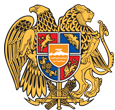 ՀԱՅԱՍՏԱՆԻ ՀԱՆՐԱՊԵՏՈՒԹՅՈՒՆ 
ՏԱՎՈՒՇԻ ՄԱՐԶ
ԴԻԼԻՋԱՆ ՀԱՄԱՅՆՔ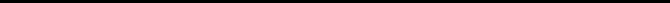 05 հոկտեմբեր 2020թ.ԱՐՁԱՆԱԳՐՈՒԹՅՈՒՆ N 12
ԱՎԱԳԱՆՈՒ ԱՐՏԱՀԵՐԹ ՆԻՍՏԻՀամայնքի ավագանու նիստին ներկա էին ավագանու 9 անդամներ:Բացակա էին` Ռազմիկ Բալինյանը, Սուրեն Մելիքյանը, Սահակ Մկրտումյանը, Վարդան Մնացականյանը, Վարդան Մուկուչյանը, Տիգրան ՍտեփանյանըՀամայնքի ղեկավարի հրավերով ավագանու նիստին մասնակցում էին`
Արա ՄարտիրոսյանՆիստը վարում էր  ՀՀ Դիլիջան համայնքի ղեկավար` Արմեն ՍանթրոսյանըՆիստը արձանագրում էր ` Սոնա ԵգանյանըԼսեցին
ՀԱՄԱՅՆՔԻ ԱՎԱԳԱՆՈՒ ՆԻՍՏԻ ՕՐԱԿԱՐԳԸ ՀԱՍՏԱՏԵԼՈՒ ՄԱՍԻՆ /Զեկ. ՍՈՆԱ ԵԳԱՆՅԱՆ/ Ղեկավարվելով «Տեղական ինքնակառավարման մասին»  օրենքի 14-րդ հոդվածի  6-րդ մասի պահանջներով` համայնքի ավագանին  որոշում է.            Հաստատել համայնքի ավագանու նիստի հետևյալ օրակարգը.1.     Ապրանքների, աշխատանքների, ծառայությունների ձեռքբերումը մեկ անձից գնման ընթացակարգով կատարելու մասին:
Զեկ. Ա.ՍանթրոսյանՈրոշումն ընդունված է. /կցվում է որոշում N 116-Ա/Լսեցին
ԱՊՐԱՆՔՆԵՐԻ, ԱՇԽԱՏԱՆՔՆԵՐԻ, ԾԱՌԱՅՈՒԹՅՈՒՆՆԵՐԻ ՁԵՌՔԲԵՐՈՒՄԸ ՄԵԿ ԱՆՁԻՑ ԳՆՄԱՆ ԸՆԹԱՑԱԿԱՐԳՈՎ ԿԱՏԱՐԵԼՈՒ ՄԱՍԻՆ /Զեկ. ԱՐՄԵՆ ՍԱՆԹՐՈՍՅԱՆ/Հայաստանի Հանրապետությունում ռազմական դրությամբ պայմանավորված, Արցախի Հանրապետությունից տեղահանված բնակչության կարիքները հոգալու նպատակով.Տալ համաձայնություն Դիլիջանի համայնքապետարանին ապրանքի, աշխատանքի, ծառայությունների գնումներն իրականացնել ,,Գնումների մասին,, ՀՀ օրենքի 23-րդ հոդվածի 1-ին մասի 2-րդ կետի, ՀՀ կառավարության 2017թվականի մայիսի 4-ի N 526-Ն որոշմամբ հաստատված՝ գնումների գործընթացի կազմակերպման կարգի 23-րդ կետի 5-րդ ենթակետի բ պարբերության պահանջներին համապատասխան՝ մեկ անձից գնումներ կատարելու ընթացակարգով, չկիրառելով կարգի 21-րդ կետի 1-ին ենթակետի դ պարբերության, 32-րդ կետի 5-րդ ենթակետի, 71-րդ կետի 1-ին ենթակետի, 114-րդ կետի 2-րդ ենթակետի և ՀՀ կառավարության 2017թվականի ապրիլի 6-ի N  386-Ն որոշման 2-րդ կետի 1-ին ենթակետի պահանջները:Որոշումն ընդունված է. /կցվում է որոշում N 117-Ա/
ՀՀ Դիլիջան համայնքի ղեկավար

ԱՐՄԵՆ ՍԱՆԹՐՈՍՅԱՆ________________Նիստն արձանագրեց`  Սոնա Եգանյանը _________________________________Կողմ-9Դեմ-0Ձեռնպահ-0Կողմ-9Դեմ-0Ձեռնպահ-0 Ավագանու անդամներՍՈՒՐԵՆ ԳՐԻԳՈՐՅԱՆԳԱՌՆԻԿ ԴԱՎԹՅԱՆՍԱՄՎԵԼ ԴԱՎԹՅԱՆԱՐԳԱՄ ԹԱՄՐԱԶՅԱՆԱՐԹՈՒՐ ԹԱՄՐԱԶՅԱՆՎԱՐԴԱՆ ՀԱԽՎԵՐԴՅԱՆՎԱՐԴԱՆ ՄՆԱՑԱԿԱՆՅԱՆԴԱՎԻԹ ՍԱՐԳՍՅԱՆԳԵՎՈՐԳ ՍՈՂՈՄՈՆՅԱՆ